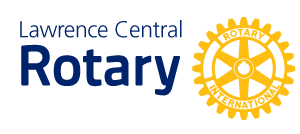 Lawrence Central Rotary Quarterly Planning MeetingJanuary 4, 2017Jim Evers announced the club would like to hold the Fireside Potluck dinners that we had last winter to allow fellowship with members and their families.  Jim asked for volunteers to host the dinners.  Kate Campbell, Janis Bunker, and Jim Peters volunteered.  Jim asked that if anyone else will consider hosting, to let him know. News of the DayCurrent annual dues are:R. International dues                    $52District 5719 dues                         $35Central Lawrence dues               $109Total dues are $196 per year, not including insurance and Rotarian magazine dues. This fiscal year’s income thus far is approximately $6174.  Income was collected from dues, Community bike ride sponsorship, Wreath sales, and Happy Dollars. Proposed projects to which we may contribute and have in the past few years total $3850.  These projects include:  Community bike rides, Shelter boxes, Downtown Lawrence, Inc. membership, Lawrence Sister Cities, Tour of Lawrence Kids’ Zone sponsorship, Club anniversary dinner, Rotary Foundation.  What are the club’s priorities?  Do we want to have more fundraising?  Do we want to maintain Star club status by donating $100 per member to Rotary Foundation as we have in past years?  We do not have the funds to fully use the star club grant money as we have to match any grant money we receive from the district.    Suggestions:  1.  We use the Happy Dollars toward the Rotary Foundation.  2.   We reevaluate the shortfall as the end of the fiscal year approaches.  3.   Encourage voluntary contributions to the foundations by offering to make up the difference members are unable to make (80/20 possibly) Jim will let the members vote on the options, possibly by email response.